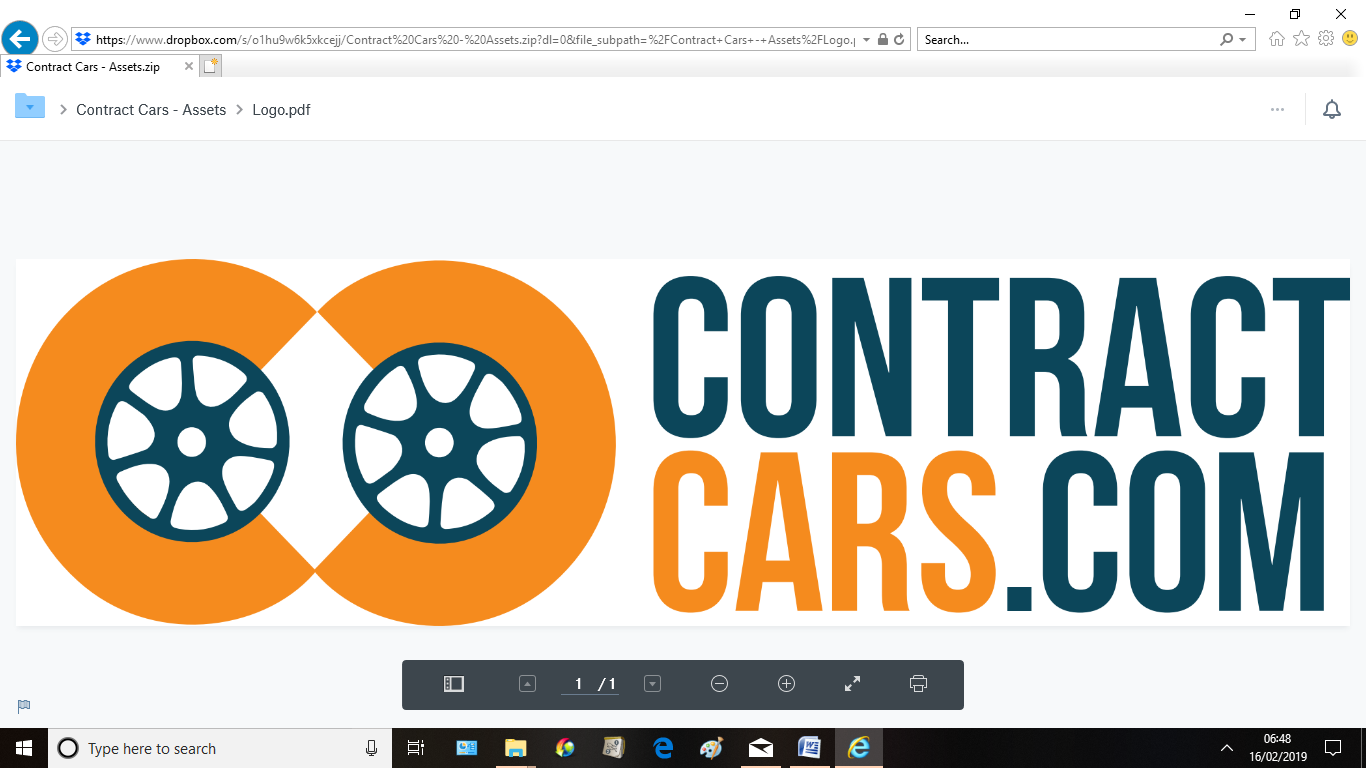 Red Wharf Bay Sailing & Watersports Club  CONTRACTCARS.COM ANGLESEY OFFSHORE DINGHY RACE 		   		Part of the Allen Endurance Series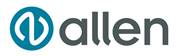 Sunday August 2nd 2020Beaumaris to Traeth Bychan, Monohulls over 15 miles, Multihulls up to 30 milesShake Down race: Saturday August 1st in the Menai StraitsADVANCE NOTICE OF RACEORGANISATIONThe event is held under the Burgee of Red Wharf Bay Sailing & Watersports Club in partnership with the Royal Anglesey Yacht Club and in liaison with the Menai Strait Joint Regattas Committee.RULESThe race will be held under The Racing Rules of Sailing (R.R.S), the prescriptions of the RYA, relevant Class Rules and the Sailing Instructions of this event. Competitors should note that the venue club shall implement the RYA Racing Charter and that they will be required to undertake to sail in compliance with the Charter, which can be found at the front of the RYA rule book (Racing Rules of Sailing) ELIGIBILITY Entries will be restricted to one and two person dinghies and multihulls. Monohull dinghies with a Portsmouth Number not greater than 1200 and Multihulls with a Portsmouth Number not greater than 940 are eligible.HANDICAPPINGMonohulls and Catamarans will be handicapped in accordance with their RYA Portsmouth Number as defined on the RYA website. Any entrant whose class is not covered shall produce documentary evidence of their Portsmouth Number or SCHRS with their entry form.ENTRY LIMIT    120 boats (monohulls and multihulls combined).Event FormatRacing will be in the North East area of the Menai Straits and in the coastal area of the South East of Anglesey.Saturday 1st August 2020Shake Down RaceBriefing: 1230 hrs, Beaumaris GreenWarning Signal: 1255hrsStart Time: 1300hrsStart and Finish Line: Royal Anglesey Yacht Club line, Beaumaris.Course Area: Menai Straits, between Beaumaris and Puffin Sound.Sunday 2nd August 2020Anglesey Offshore Dinghy RaceBriefing: 0930hrs, Royal Anglesey Yacht ClubWarning Signal: 1055hrsStart Time Catamarans: 1100hrsStart Time Monohulls: 1105hrsStart Line: Royal Anglesey Yacht Club Line, Beaumaris.Finish Line: Traeth Bychan bay, off Red Wharf Bay Sailing and Watersports Clubhouse.Course Area:Menai Straits from Beaumaris, through Puffin Sound to Red Wharf Quarry, then Benllech, then Moelfre, and finish. (15 miles). For Catamarans an extra loop is inserted between Moelfre, Benllech and Red Wharf Quarry (30 miles approx)Catering and SocialOn Saturday, an early evening social event and BBQ will take place in the bar area of the Royal Anglesey Yacht Club. On Sunday, all competitors in the Anglesey Offshore Dinghy Race will be provided with a hot meal at Red Wharf Bay Sailing and Watersports Club at Traeth Bychan.The prizegiving will be at Red Wharf Bay Sailing and Watersports Club, immediately after the finish on Sunday.Facilities BeaumarisBoat Park on Beaumaris Green, with access via the roadway to the RNLI station.Launching via slipway adjacent to RNLI station.
There is a Council operated car park on Beaumaris Green.Changing in Royal Anglesey Yacht Club, Beaumaris Green.Facilities Traeth BychanRWBSWC clubhouse and Dinghy Park is on Traeth Bychan beach, with access via a lane from the A5025 at Marianglas crossroads.There is a council operated public car park 50metres up from the beachMEASUREMENT Each boat is required to have a valid Certificate of Measurement as appropriate to its class, and must sail under its class registration number.INSURANCE     Each competing boat must be insured against Third Party risks to a minimum of £3,000,000.EQUIPMENT    Every boat must be in a seaworthy condition and be entirely self- draining or carry a bailer attached to the boat. Due to the nature of the race competitors are advised to carry an anchor and 90ft of sound line.  PERSONAL BUOYANCY    All helmsmen and crew must wear adequate personal buoyancy equipment. Wet suits or Dry suits will not be deemed to be buoyancy equipment.CREWS COMPETENCE    Patrol boats will be in attendance. Both the helmsmen and crew must be sufficiently experienced to recover after a capsize and be able to sail on unless vital gear is broken.	CANCELLATION The organisers may cancel or postpone the Event at any stage, in the event of bad weather, equipment failure or otherwise.This Notice of Race will be updated on the Race web site in AprilSailing Instructions will be available on the Race web site in early June.Race Web Site:  http://www.redwharfbaysc.co.uk/aodr.htmlTides and Local ConditionsThe Menai Straits is a navigable channel, with strong tides, and sandbanks. Competitors are advised to familiarise themselves with tidal flows and conditions.ENQUIRIES:Steve Norris: Race Manager. Tel. 07990 847324  Email.   rwb_aodr@outlook.com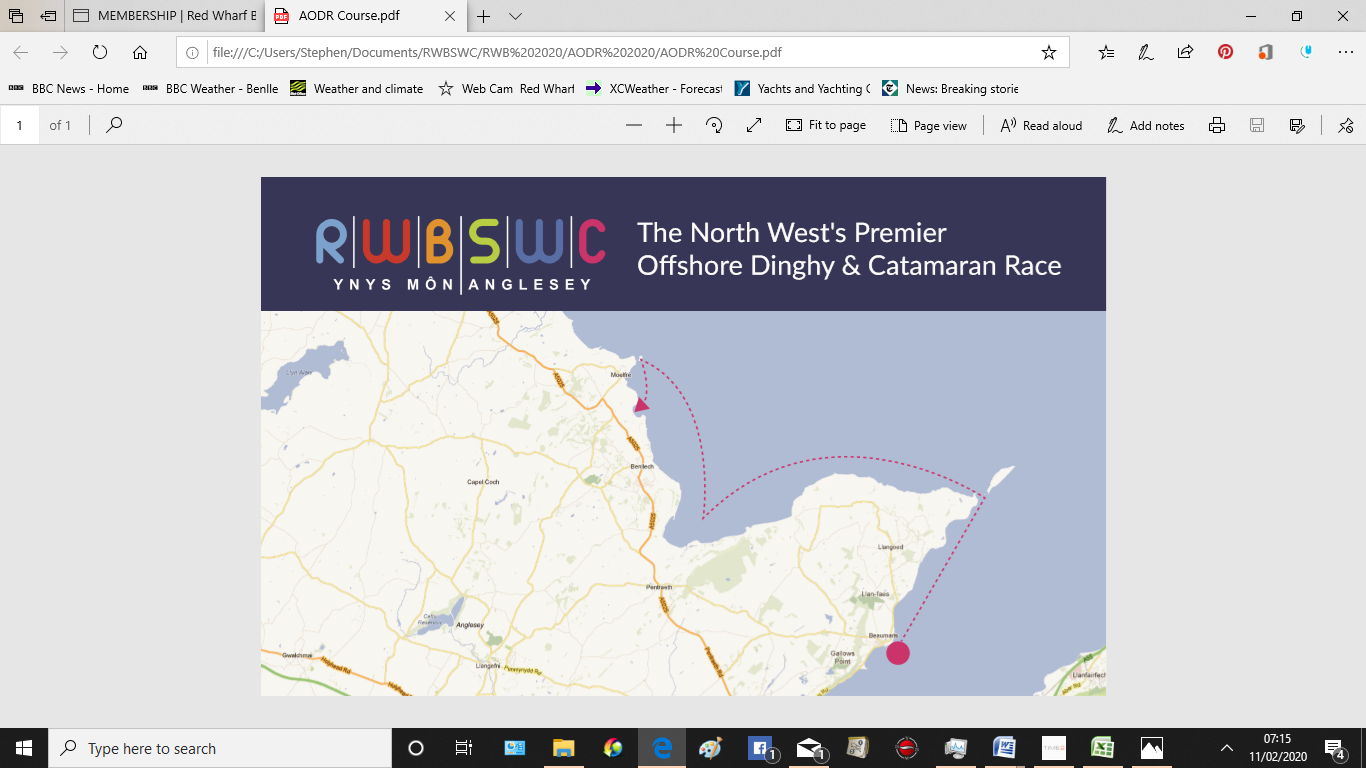 Draft 2. 27 Feb 2020Saturday August 1stSaturday August 1stSunday August 2nd Sunday August 2nd HW Moelfre1042 Hrs BST1042 Hrs BSTHW Moelfre1132 Hrs BSTHW Beaumaris0950hrs BST0950hrs BSTHW Beaumaris1043 Hrs BSTSlack Water BeaumarisSlack Water Beaumaris1150hrs BST1150hrs BSTSlack Water BeaumarisSlack Water Beaumaris1243hrs BST